Presseinformation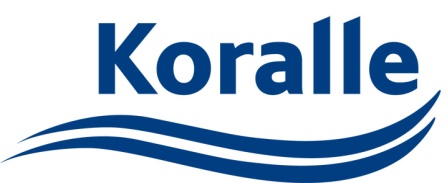 Elegante WalkIn-Duschlösung X80 Free:Mehr Transparenz geht nichtNeue Gestaltungsfreiheit für elegante Architekturlösungen im Bad / Dank vollkommener Transparenz und Raumintegration auch für Wohnlandschaften geeignet / Ohne sichtbare Befestigungen, Scharniere und Quertraversen / Höchste Sicherheitsstandards durch 10 mm Glas / Innovative Wand- und Boden-Befestigungen / Besonders schnell und einfach zu reinigen / 3 Höhen und 4 Breiten / Vlotho. Aufgrund ihrer vollkommenen Transparenz lässt sich die elegante Duschabtrennung X80 Free harmonisch in ganz unterschiedliche Bad-Architekturen integrieren. Durch den Verzicht auf Scharniere und sichtbare Profile eröffnet diese WalkIn-Lösung von Koralle Architekten und Bauherren eine neue Dimension der Gestaltungsfreiheit. Das puristisch-anspruchsvolle Design übt nicht nur eine besondere Wirkung auf den Betrachter aus, sondern sorgt zudem für eine von kurzfristigen Gestaltungstrends losgelöste Eleganz, die auch nach Jahren noch gefällt. Darüber hinaus vermittelt das freistehende Glaselement eine ungeahnte Leichtigkeit und lässt durch seine völlige Transparenz jeden Raum großzügiger erscheinen. Wie kaum eine andere Duschlösung eignet sich die X80 Free auch optimal für den Einsatz in Wohnlandschaften – und das nicht nur in exklusiven Architektenhäusern. Die hochstabile, freistehende Duschlösung geht scheinbar nahtlos in Wand und Boden über, da das Einscheiben-Sicherheitsglas unsichtbar in speziellen Keilschienen verankert wird, die in die Wand und den Boden eingelassen sind. Weder Wandprofile bzw. -winkel noch Scharniere oder Quertraversen stören den Blick auf und durch die Duschabtrennung, bei der sich vollkommene Transparenz und konsequenter Purismus zu einem individuellen, stilvollen Design verbinden. Die X80 Free behauptet ihre Top-Level-Position im Bereich der WalkIn-Duschen jedoch nicht nur aufgrund ihrer erlesenen Ästhetik – auch unter Sicherheitsaspekten garantiert sie höchste Standards. Die mit einem Pendelschlagtest geprüfte Abtrennung bietet dem Nutzer durch ihr 10 mm starkes Einscheiben-Sicherheitsglas maximalen Schutz, sollte es einmal zu einem Sturz gegen die Glasfläche kommen.Zum Konzept der ungewöhnlichen Duschlösung gehört auch höchstmögliche Flexibilität: Bei Einsatz eines Linienablaufs quer zur freistehenden, 2.000 mm hohen Duschwand wird diese mit einer Keilschiene im Boden und einem Keilprofil in der Wand sicher fixiert. Für einen Ablauf parallel zur Glasfläche oder eine Punktentwässerung kommt eine Parallelschiene im Boden zur Anwendung. Beide Schienen haben neutrale Tests auf ihre Montagetauglichkeit und Dichtheit mit Bestnoten bestanden. Da keine sichtbaren Scharniere, Griffe, Wandwinkel und Profile vorhanden sind, an denen Schmutzpartikel und Seifenrückstände anhaften können, gestaltet sich auch die Reinigung der Dusche denkbar schnell und einfach. Noch leichter wird die Säuberung der glatten Glasflächen – besonders in Regionen mit hartem Wasser – durch die optional erhältliche GlasPlus-Beschichtung. Die WalkIn-Dusche mit den X-fachen Vorteilen ist in den sichtbaren Höhen 1.200, 2.000 und 2.180 mm sowie in den Breiten 1.000, 1.200, 1.400 und 1.600 mm erhältlich. So können mit der X80 Free auch normgerechte barrierefreie Duschplätze realisiert werden.Weitere Informationen bei: Koralle Sanitärprodukte GmbH, Abteilung Marketing, Postfach 1763, 32591 Vlotho, Telefon (0 57 33) 14-0, Telefax (0 57 33) 14-2 95, Internet: www.koralle.de TECHNO PRESSFließtext: 2.830 ZeichenBildunterschriften:<<1_X80 FREE>> Mit ihrer vollkommenen Transparenz bringt die innovative WalkIn-Duschlösung X80 Free von Koralle Architekturqualität und Eleganz ins Bad.<<2_X80 FREE>> Unsichtbar in Wand und Boden verankert: Die hochtransparente Duschabtrennung X80 Free kommt ganz ohne Scharniere und erkennbare Befestigungen aus. Dabei erfüllt sie mit ihrem 10 mm starken Einscheiben-Sicherheitsglas höchste Sicherheitsansprüche und ist besonders reinigungsfreundlich.Fotos: Koralle Sanitärprodukte GmbHVonKoralleAbteilung Marketing
Telefon
Fax 
E-Mail+49 (0)57 33 / 14-0
+49 (0)57 33 / 14-295
pr@koralle.deRedaktionTechno Press
Wolfgang D. Riedel
Postfach 10 04 49, 42004 WuppertalTelefon
Fax
E-Mail+49 (0)202 / 97010-30
+49 (0)202 / 97010-50
riedel@technopress.de3 Seite(n)3 Seite(n)